Invierno en el Predio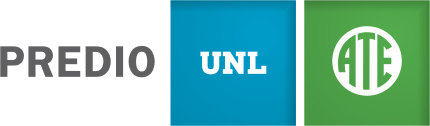 Taller a realizar: ____________________________________SOLICITUD DE INSCRIPCIÓN Nº:	Fecha:    Datos personalesApellido: .....................................	 Nombres: ...............................................................DNI: ............................................ Edad: .......................................................................Domicilio:  .....................................................................................................................Tel: (.............)..............................  Cel: (.............)..........................................................E-maill:  ........................................................................................................................Ocupación: ...................................................................................................................Institución a la que pertenece:  UNL             ATEAclaraciones: ................................................................................................................................................................................................................................................................................................................................................................................................................................................................................................................................................www.prediounl-ate.org.ar	informes@prediounl-ate.org.ar	(0342)     4571149/4571251